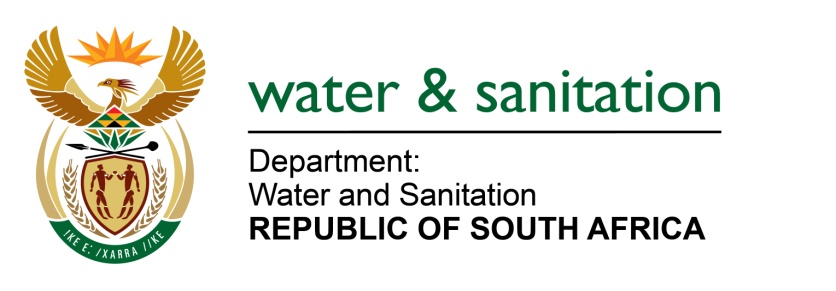 NATIONAL ASSEMBLYFOR WRITTEN REPLYQUESTION NO 2368DATE OF PUBLICATION IN INTERNAL QUESTION PAPER:  19 JUNE 2015(INTERNAL QUESTION PAPER NO. 22)2368.	Mr L J Basson (DA) to ask the Minister of Water and Sanitation:(1)	With reference to each of the 269 cases of non-compliance investigated by her department as indicated in the Financial and Non-Financial Fourth Quarter Progress Report for the 2014-15 financial year, what (a) are the relevant details of each case, (d) is the date of each complaint, (c) is the current status and (d) is the outcome of each case;(2)	whether the investigations led to any criminal charges being laid; if not, why not; if so, (a) for which cases and (b) what is the current status of each complaint?															NW2732E---00O00---REPLY:(1)      	Refer to Annexure A which depicts details of cases investigated, the dates of each complaint received with current status and the outcome of each case.(2)    Thirteen (13) cases out of the Two Hundred and Ninety Six (296) investigated resulted in criminal charges being laid for non-compliance to the prescript of the National Water Act, 1998 (Act No. 36 of 1998), Annexure B depicts cases with criminal charges and their current status.	The actual names of the facilities investigated cannot be furnished as it shall prejudice the outcome of the administrative action and criminal prosecution by the Department, which is sub judice according to the National Prosecution Authority  ---00O00---Annexure A CASES OF NON-COMPLIANCE INVESTIGATED FOR THE 2014/2015 FINANCIAL YEAR			Annexure BINVESTIGATED CASES LED TO CRIMINAL CHARGES FOR THE 2014/2015 FINANCIAL YEAR ---00O00---NoNoUnique Case IdentificationRelevant detailsRelevant detailsRelevant detailsDate of receiptCurrent statusOutcomeNoNoUnique Case IdentificationContraventionProvincial OfficeSectorDate of receiptCurrent statusOutcomeCMS 70048Section 19, 21 (a);(b)(c)(i)&(g)Northern CapeMining15/10/2014Notice of intention to issue a Directive, a Directive was issued and  Criminal Case was openedInvestigation on-goingCMS 70061Section 19, 21 (a);(b)(c)(i)&(g)Northern CapeMining15/10/2014Under  investigationInvestigation on-goingCMS 70066Section 19, 21 (a);(c)(i)&(g)Northern CapeMining15/10/2014Notice of intention to issue a Directive and a Directive was issuedInvestigation on-goingCMS 70063Section 21 (a)Northern CapeAgriculture08/10/2014Notice of intention to issue a Directive was issuedInvestigation on-goingCMS 70062Section 21 (a);(b);(c)& (i)Northern CapeMining24/11/2014Notice of intention to issue a Directive was issuedInvestigation on-goingCMS 70058Section 19Northern CapeGovernment12/09/2014Under  investigationInvestigation on-goingCMS 70068Section 19Section 21 (a);(c)(i);(g)&(j)Northern CapeMining26/09/2014Notice of intention to issue a Directive was issuedInvestigation on-goingCMS 70075Section 19Section 21 (a);(c)(i);(g)Northern CapeMining26/09/2014Notice of intention to issue a Directive was issuedInvestigation on-goingCMS 70069Section 19Section 21 (a);(b);(c)(i)&(g)Northern CapeMining27/01/2015Notice of intention to issue a Directive was issuedInvestigation on-goingCMS 70071Section 19Section 21 (a);(b);(f)&(g)Northern CapeMining26/09/2014Notice of intention to issue a Directive was issuedInvestigation on-goingCMS 70072Section 19Section 21 (a);(b)&(g)Northern CapeMining26/09/2014Notice of intention to issue a Directive was issuedInvestigation on-goingCMS 70074Section 19Section 21 (a);(b)&(g)Northern CapeMining26/09/2014Notice of intention to issue a Directive was issuedInvestigation on-goingCMS 70088Section 19Section 21 (a);(b)&(g)Northern CapeMining28/01/2015Notice of intention to issue a Directive was issuedInvestigation on-goingCMS 70089Section 19Section 21 (a);(b)&(g)Northern CapeMining28/01/2015Notice of intention to issue a Directive and a Directive was issuedInvestigation on-goingCMS 70092Section 19Section 21 (a);(b)&(g)Northern CapeMining28/01/2015Notice of intention to issue a Directive was issuedInvestigation on-goingCMS 70096Section 19Section 21 (c)&(i)Northern CapeMining09/09/2014Criminal Case was openedInvestigation on-goingCMS 70035Section 19; 21(b) (c) & (i)Northern CapeMining09/09/2014Criminal Case was openedInvestigation on-goingCMS 70038Section 19; 21 (a); (c);(g) &(i)Northern CapeMining14/08/2014Under  investigationInvestigation on-goingCMS 70036Section 21 (b) & (g)Northern CapeMining28/01/2015Under  investigationInvestigation on-goingCMS 70087Section 19; 21 (a);(b)&(g)Northern CapeMining26/11/2014Notice of intention to issue a Directive was issuedInvestigation on-goingCMS 70046Section 19; 21 (c)&(i)Northern CapeMining28/08/2014Notice of intention to issue a Directive was issued  and a Criminal Case OpenedInvestigation on-goingCMS 70064Section 19Section 21 (a);(b)&(g)Northern CapeIndustry06/10/2014Under  investigationInvestigation on-goingCMS 70047Section 19Section 21 (b)&(g)Northern CapeMining25/08/2014Under  investigationInvestigation on-goingCMS 70040Section 19Section 21 (a);(f)&(g)Northern CapeWater Services Authorities26/08/2014Under  investigationInvestigation on-goingCMS 40052Section 21 (c)&(i)Kwa-Zulu NatalMining04/04/2014No sand mining activities taking place on siteThe case has been closedCMS 40058Section 21 (c)&(i)Kwa-Zulu NatalMining01/10/2014A Directive was issuedInvestigation on-goingCMS 40063Section 21 (c)&(i)Kwa-Zulu NatalIndustry04/10/2014Notice of intention to issue a Directive was issuedInvestigation on-goingCMS 40110Section 21 (c)&(i)Kwa-Zulu NatalAgriculture5/14/2014Under  investigationInvestigation on-goingCMS 40051Section 21 (c)&(i)Kwa-Zulu NatalMining01/16/2014Notice of intention to issue a Directive was issuedInvestigation on-goingCMS 40054Section 21 (c)&(i)Kwa-Zulu NatalMining02/16/2014Notice of intention to issue a Directive was issuedInvestigation on-goingCMS 40055Section 21 (c)&(i)Kwa-Zulu NatalMining05/27/2014Notice of intention to issue a Directive was issuedInvestigation on-goingCMS 40043Section 21 (c)&(i)Kwa-Zulu NatalMining05/28/2014Under  investigationInvestigation on-goingCMS 40067Section 21 (c)&(i)Kwa-Zulu NatalMining08/04/2014Notice of intention to issue a Directive was issuedInvestigation on-goingCMS 40119Section 21 (c)&(i)Kwa-Zulu NatalMining9/10/2014Under  investigationInvestigation on-goingCMS 40066Section 21 (c)&(i)Kwa-Zulu NatalAgriculture04/7/2014Under  investigationInvestigation on-goingCMS 40065Section 19Kwa-Zulu NatalAgriculture05/30/2014Water use activities were observed on site.Case has been closed.CMS 40127Section 21 (c)&(i)Kwa-Zulu NatalAgriculture07/02/2014Under  investigationInvestigation on-goingCMS 40122Section 21(a)Kwa-Zulu NatalAgriculture08/01/2014Under  investigationInvestigation on-goingCMS 40118Section 21 (c)&(i)Kwa-Zulu NatalMining08/20/2014A Directive was issuedInvestigation on-goingCMS 40071Section 21(a)Kwa-Zulu NatalIndustry09/05/2014Volumes abstracted fall within the limits of the General AuthorisationCase has been resolvedCMS 40070Section 21 (c)&(i)Kwa-Zulu NatalMining09/17/2014A non compliance letter was issuedInvestigation on-goingCMS 40044Section 21 (c)&(i)Kwa-Zulu NatalAgricultureA Directive was issuedInvestigation on-goingCMS 40045Section 21 (c)&(i)Kwa-Zulu NatalMining08/03/2014Notice of intention to issue a Directive and a Director was issued  and a Criminal Case OpenedInvestigation on-goingCMS 40046Section 21 (c)&(i)Kwa-Zulu NatalMining08/03/2014Notice of intention to issue a Directive and a Director was issued  and a Criminal Case OpenedInvestigation on-goingCMS 40047Section 21 (c)&(i)Kwa-Zulu NatalMining08/03/2014Notice of intention to issue a Directive and a Director was issued  and a Criminal Case OpenedInvestigation on-goingCMS 40048Section 21 (c)&(i)Kwa-Zulu NatalMining08/03/2014Notice of intention to issue a Directive and a Director was issued  and a Criminal Case OpenedInvestigation on-goingCMS 40049Section 21 (c)&(i)Kwa-Zulu NatalMining08/03/2014Notice of intention to issue a Directive and a Director was issued  and a Criminal Case OpenedInvestigation on-goingCMS 40050Section 21 (c)&(i)Kwa-Zulu NatalMining08/03/2014Notice of intention to issue a Directive and a Directive was issued  and a Criminal Case OpenedInvestigation on-goingCMS 40076Section 21 (c)&(i)Kwa-Zulu NatalMining9/12/2014No unlawful water use activities were observed on site.Case has been resolvedCMS 40077Section 21 (a) (b) (c)&(i)Kwa-Zulu NatalWater Services Authority10/12/2014A non compliance letter was issued.Investigation on-goingCMS 40072Section 21 (c)&(i)Kwa-Zulu NatalIndustry09/22/2014Notice of intention to issue a Directive was issuedInvestigation on-goingCMS 40084Section 21 (c)&(i)Kwa-Zulu NatalWater Services Authority10/13/2014Under  investigationInvestigation on-goingCMS 40124Section 21 (c)&(i)Kwa-Zulu NatalAgriculture10/31/2014Under  investigationInvestigation on-goingCMS 40085Section 21 (c)&(i)Kwa-Zulu NatalWater Services Authority12/2/2014Under  investigationInvestigation on-goingCMS 40097Section 21 (c)&(i)Kwa-Zulu NatalMining01/15/2015Notice of intention to issue a Directive and a Director was issuedInvestigation on-goingCMS 40098Section 21 (c)&(i)Kwa-Zulu NatalMining01/29/2015No unlawful water use activities were observed on site.Case has been closedCMS 40086Section 21 (a)Kwa-Zulu NatalIndustry02/18/2015Notice of intention to issue a Directive was issuedInvestigation on-goingCMS 40103Section 21 (c)&(i)Kwa-Zulu NatalAgriculture02/20/2015Notice of intention to issue a Directive was issuedInvestigation on-goingCMS 40104Section 21 (c)&(i)Kwa-Zulu NatalAgriculture02/20/2015Notice of intention to issue a Directive was issuedInvestigation on-goingCMS 40105Section 21 (c)&(i)Kwa-Zulu NatalAgriculture02/20/2015Notice of intention to issue a Directive was issuedInvestigation on-goingCMS 40053Section 21 (c)&(i)Kwa-Zulu NatalMining05/16/2014Notice of intention to issue a Directive was issuedInvestigation on-goingCMS 40060Section 20Kwa-Zulu NatalIndustry12/26/2014No water uses observed on siteCase has been closedCMS 40091Section 19Kwa-Zulu NatalIndustry02/16/2015Under  investigationInvestigation on-goingCMS 50031Section 21 (a)(b) (c)&(i)LimpopoAgriculture17/09/2014Notice of intention to issue a Directive and a Director was issued  and a Criminal Case OpenedInvestigation on-goingCMS 50039Section 21 (a)(b) (c)&(i)LimpopoAgriculture28/08/2014Notice of intention to issue a Directive was issuedInvestigation on-goingCMS 50040Section 21 (a)(b) (c)&(i)LimpopoAgriculture20/08/2014Notice of intention to issue a Directive was issuedInvestigation on-goingCMS 50034Section 21 (a)(b) (c)&(i)LimpopoAgriculture17/07/2014Notice of intention to issue a Directive was issuedInvestigation on-goingCMS 50035Section 21 (a)(b) (c)&(i)LimpopoAgriculture17/07/2014Notice of intention to issue a Directive and a Directive was issuedInvestigation on-goingCMS 50036Section 21 (a)(b) (c)&(i)LimpopoAgriculture17/07/2014Notice of intention to issue a Directive and a Directive was issuedInvestigation on-goingCMS 50028Section 21 (a)(b) (c)&(i)LimpopoAgriculture18/07/2014Notice of intention to issue a Directive and a Directive was issuedInvestigation on-goingCMS 50033Section 21 (a)(b) (c)&(i)LimpopoAgriculture18/07/2014Notice of intention to issue a Directive was issuedInvestigation on-goingCMS 50037Section 19LimpopoIndustry13/05/2014Under  investigationInvestigation on-goingCMS 50032Section 19; 21 (c)&(i)LimpopoAgriculture09/07/2014Under  investigationInvestigation on-goingCMS 50029Section 19LimpopoGovernment09/07/2014Under  investigationInvestigation on-goingCMS 50038Section 19; 21 (a)(b)(e)&(g)LimpopoAgriculture10/07/2014Under  investigationInvestigation on-goingCMS 50014Section 19LimpopoWater Services Authority10/07/2014Under  investigationInvestigation on-goingCMS 50043Section 19LimpopoIndustry14/08/2014Under  investigationInvestigation on-goingCMS 50030Section 21(a)LimpopoAgriculture20/08/2014Under  investigationInvestigation on-goingCMS 50041Section 21(b)LimpopoTourism05/12/2014Under  investigationInvestigation on-goingCMS 60315Section 21(a) (g)MpumalangaIndustry23/10/2014Notice of intention to issue a Directive and a Directive was issuedInvestigation on-goingCMS 60313Section 19MpumalangaIndustry08/08/2014Notice of intention to issue a Directive and a Directive was issuedInvestigation on-goingCMS 60301Section 21(c)&(i)MpumalangaMining02/07/2014Notice of intention to issue a Directive was issuedResolved. Rehabilitated the areaCMS 60311Section 21 (c)&(i) (g)(j)MpumalangaMining15/09/2014Notice of intention to issue a Directive was issuedInvestigation on-goingCMS 60326Section 19, 21 (a);(c)(i)(f)(g)&(j)MpumalangaMining23/01/2014Notice of intention to issue a Directive was issuedInvestigation on-goingCMS 60318Section 21(b)(c)&(i)MpumalangaMining24/07/2014Under  investigationInvestigation on-goingCMS 60323Section 19MpumalangaTourism12/02/2015Notice of intention to issue a Directive and a Director was issued  and a Criminal Case OpenedInvestigation on-goingCMS 60320Section 19MpumalangaIndustry04/09/2014Under  investigationInvestigation on-goingCMS 60314Section 21 (a)(b)(c)(i)(g)MpumalangaMining29/10/2014Notice of intention to issue a Directive was issuedInvestigation on-goingCMS 60317Section 19MpumalangaGovernment06/01/2015Under  investigationInvestigation on-goingCMS 60324Section 21 (c)&(i)MpumalangaMining28/01/2015Notice of intention to issue a Directive was issuedInvestigation on-goingCMS 60322Section 21 (a)(b)&(g)MpumalangaAgriculture29/01/2015Notice of intention to issue a Directive was issuedInvestigation on-goingCMS 60325Section 21(j)MpumalangaMining23/03/2015Notice of intention to issue a Directive was issuedInvestigation on-goingCMS 80096Section 19North WestIndustry09/07/2014Notice of intention to issue a Directive and a Directive was issuedInvestigation on-goingCMS 80099Section 19North WestWater Services Authority02/02/2014Notice of intention to issue a Directive was issuedInvestigation on-goingCMS 80100Section 19North WestWater Services Authority13/08/2014Notice of intention to issue a Directive was issuedInvestigation on-goingCMS 80102Section 19, 20, 21(f)(g)North WestWater Services Authority17/06/2014Notice of intention to issue a Directive was issuedInvestigation on-goingCMS 80105Section 19, 20North WestWater Services Authority28/08/2014Notice of intention to issue a Directive was issuedInvestigation on-goingCMS 80109Section 21(b)(c)&(i)North WestWater Services Authority13/08/2014Notice of intention to issue a Directive was issuedInvestigation on-goingCMS 80117Section 19North WestWater Services Authority28/10/2014Notice of intention to issue a Directive was issuedInvestigation on-goingCMS 80119Section 19, 21(a)(b)(c)(i)(g)North WestWater Services Authority12/08/2014Notice of intention to issue a Directive was issuedInvestigation on-goingCMS 80120Section 19North WestWater Services Authority26/01/2015Notice of intention to issue a Directive was issuedInvestigation on-goingCMS 80123Section 19North WestIndustry23/10/2014Notice of intention to issue a Directive was issuedInvestigation on-goingCMS 80127Section 19North WestWater Services Authority03/11/2014Notice of intention to issue a Directive was issuedInvestigation on-goingCMS 80055Section 19North WestAgriculture03/04/2014Under  investigationInvestigation on-goingCMS 80125Section 19, 20North WestIndustry29/04/2014Under  investigationInvestigation on-goingCMS 80104Section 19, 20North WestWater Services Authority02/06/ 2014Under  investigationInvestigation on-goingCMS 80093Section 21(c)&(i)North WestWater Services Authority02/06/ 2014Under  investigationInvestigation on-goingCMS 80094Section 21(c)&(i)North WestWater Services Authority02/06/ 2014Under  investigationInvestigation on-goingCMS 80110Section 19North WestGovernment11/06/2014Non-Compliance Letter issued and a DirectiveInvestigation on-goingCMS 80112Section 19North WestWater Services Authority07/07/2014Under  investigationInvestigation on-goingCMS 80126Section 19North WestWater Services Authority07/07/2014Under  investigationInvestigation on-goingCMS 80124Section 20North WestWater Services Authority07/07/2014Under  investigationInvestigation on-goingCMS 80107Section 21(c)&(i)North WestMining19/08/2014Under  investigationInvestigation on-goingCMS 80108Section 21(c)&(i)North WestMining19/08/2014Under  investigationInvestigation on-goingCMS 80115Section 19North WestWater Services Authority22/08/2014Under  investigationInvestigation on-goingCMS 80121Section 21(a)North WestIndustry28/08/2014Under  investigationInvestigation on-goingCMS 80111Section 21(c)&(i)North WestWater Services Authority12/09/2014Under  investigationInvestigation on-goingCMS 80114Section 19North WestWater Services Authority04/09/2014Under  investigationInvestigation on-goingCMS 80113Section 19North WestWater Services Authority29/09/2014Under  investigationInvestigation on-goingCMS 80122Section 21 (b)(c)&(i)North WestAgriculture25/11/2014Under  investigationInvestigation on-goingCMS 80128Section 19, 21 (a)(g)North WestIndustry06/01/2015Notice of intention to issue a Directive was issuedInvestigation on-goingCMS 80131Section 19North WestWater Services Authority13/03/2015Under  investigationInvestigation on-goingCMS 10017Section 21 (e)(g)Eastern CapeWater Services Authority14/10/2014Notice of intention to issue a Directive was issuedInvestigation on-goingCMS 10013Section 21(a)(g)(j)Eastern CapeMining01/05/2014Notice of intention to issue a Directive was issuedInvestigation on-goingCMS 10026Section 19Eastern CapeWater Services Authority13/08/2014Notice of intention to issue a Directive was issuedInvestigation on-goingCMS 10024Section 19Eastern CapeWater Services Authority14/07/2014Notice of intention to issue a Directive was issuedInvestigation on-goingCMS 10005Section 19Eastern CapeWater Services Authority01/09/2014Notice of intention to issue a Directive was issuedInvestigation on-goingCMS 10006Section 19, 21(g)Eastern CapeAgriculture03/09/2014Notice of intention to issue a Directive was issuedInvestigation on-goingCMS 10007Section 21 (e) (g)Eastern CapeAgriculture03/09/2014Notice of intention to issue a Directive was issuedInvestigation on-goingCMS 10035Section 19Eastern CapeWater Services Authority21/10/2014Notice of intention to issue a Directive was issuedInvestigation on-goingCMS 10031Section 19Eastern CapeWater Services Authority28/10/2014Notice of intention to issue a Directive was issuedInvestigation on-goingCMS 10034Section 19Eastern CapeGovernment22/10/2014Notice of intention to issue a Directive was issuedInvestigation on-goingCMS 10027Section 19Eastern CapeAgriculture11/10/2014Notice of intention to issue a Directive was issuedInvestigation on-goingCMS 10028Section 19Eastern CapeAgriculture11/11/2014Notice of intention to issue a Directive was issuedInvestigation on-goingCMS 10033Section 19Eastern CapeAgriculture27/11/2014Notice of intention to issue a Directive was issuedInvestigation on-goingCMS 10032Section 19, 21(f)(g)(j)Eastern CapeAgriculture27/11/2014Notice of intention to issue a Directive was issuedInvestigation on-goingCMS 10047Section 19Eastern CapeGovernment13/05/2014Under  investigationInvestigation on-goingCMS 10033Section 19Eastern CapeAgriculture27/11/2014Under  investigationInvestigation on-goingCMS 10016Section 21(c)(i)Eastern CapeAgriculture19/05/2014Under  investigationInvestigation on-goingCMS 10038Section 19Eastern CapeGovernment15/04/2014Under  investigationInvestigation on-goingCMS 10043Section 19, 20, 21(g)Eastern CapeWater Services Authority30/04/2014Under  investigationInvestigation on-goingCMS 10021Section 19Eastern CapeIndustry12/05/2014Under  investigationInvestigation on-goingCMS 10019Section 19Eastern CapeWater Services Authority24/06/2014Under  investigationInvestigation on-goingCMS 10029Section 19Eastern CapeWater Services Authority15/07/2014Under  investigationInvestigation on-goingCMS 10023Section 19Eastern CapeAgriculture04/08/2014Under  investigationInvestigation on-goingCMS 10008Section 19, 21(c)(i)Eastern CapeMining04/09/2014Under  investigationInvestigation on-goingCMS 10039Section 19, 21(f)(g)Eastern CapeWater Services Authority28/09/2014Under  investigationInvestigation on-goingCMS 10050Section 19Eastern CapeWater Services Authority11/05/2014Under  investigationInvestigation on-goingCMS 10046Section 21(e)(g)Eastern CapeAgriculture06/11/2014Under  investigationInvestigation on-goingCMS 10022Section 19Eastern CapeIndustry18/11/2014Under  investigationInvestigation on-goingCMS 10044Section 19Eastern CapeTourism27/11/2014Under  investigationInvestigation on-goingCMS 10049Section 19Eastern CapeGovernment24/02/2015Non-Compliance Letter issuedInvestigation on-goingCMS 10036Section 21(e)(g)Eastern CapeGovernment12/12/2014Under  investigationInvestigation on-goingCMS 20648Section 21(a)(b)Free StateAgriculture04/06/2014Non-Compliance Letter issuedResolved. Section 35 Application SubmittedCMS 20650Section 21(a)Free StateAgriculture15/04/2014Non-Compliance Letter issuedResolved. Taking of water from water resource was terminatedCMS 20720Section 19Free StateWater ServicesAuthority22/04/2014Non-Compliance Letter issuedResolved. The spillage was stopped.CMS 20646Section 21(a)(b)Free StateAgriculture09/04/2014Non-Compliance Letter issuedInvestigation on-goingCMS 20653Section 21(a)(b)Free StateAgriculture04/06/2014Non-Compliance Letter issuedResolved. Section 35 Application SubmittedCMS 20667Section 21(a)(b)Free StateAgriculture04/06/2014Non-Compliance Letter issuedInvestigation on-goingCMS 20668Section 21(a)(b)Free StateAgriculture04/06/2014Under  investigationInvestigation on-goingCMS 20669Section 21(a)(b)Free StateAgriculture04/06/2014Non-Compliance Letter issuedInvestigation on-goingCMS 20670Section 21(a)(b)Free StateAgriculture04/06/2014Non-Compliance Letter issuedResolved. Section 35 Application SubmittedCMS 20671Section 21(a)(b)Free StateAgriculture04/06/2014Non-Compliance Letter issuedResolved. Section 35 Application SubmittedCMS 20672Section 21(a)(b)Free StateAgriculture04/06/2014Non-Compliance Letter issuedResolved. Section 35 Application SubmittedCMS 20673Section 21(a)(b)Free StateAgriculture04/06/2014Non-Compliance Letter issuedInvestigation on-goingCMS 20674Section 21(a)(b)Free StateAgriculture04/06/2014Non-Compliance Letter issuedResolved. Section 35 Application SubmittedCMS 20675Section 21(a)(b)Free StateAgriculture04/06/2014Non-Compliance Letter issuedResolved. Section 35 Application SubmittedCMS 20676Section 21(a)(b)Free StateAgriculture04/06/2014Non-Compliance Letter issuedResolved. Section 35 Application SubmittedCMS 20677Section 21(a)(b)Free StateAgriculture04/06/2014Non-Compliance Letter issuedInvestigation on-goingCMS 20678Section 21(a)(b)Free StateAgriculture04/06/2014Non-Compliance Letter issuedInvestigation on-goingCMS 20679Section 21(a)(b)Free StateAgriculture04/06/2014Non-Compliance Letter issuedResolved. Section 35 Application SubmittedCMS 20680Section 21(a)(b)Free StateAgriculture04/06/2014Non-Compliance Letter issuedInvestigation on-goingCMS 20680Section 21(a)(b)Free StateAgriculture04/06/2014Non-Compliance Letter issuedInvestigation on-goingCMS 20681Section 21(a)(b)Free StateAgriculture12/06/2014Non-Compliance Letter issuedInvestigation on-goingCMS 20682Section 21(a)(b)Free StateAgriculture12/06/2014Non-Compliance Letter issuedInvestigation on-goingCMS 20683Section 21(a)(b)Free StateAgriculture12/06/2014Non-Compliance Letter issuedInvestigation on-goingCMS 20684Section 21(a)(b)Free StateAgriculture12/06/2014Non-Compliance Letter issuedInvestigation on-goingCMS 20685Section 21(a)(b)Free StateAgriculture12/06/2014Non-Compliance Letter issuedResolved. Section 35 Application SubmittedCMS 20686Section 21(a)(b)Free StateAgriculture12/06/2014Non-Compliance Letter issuedResolved. Section 35 Application SubmittedCMS 20687Section 21(a)(b)Free StateAgriculture12/06/2014Non-Compliance Letter issuedCMS 20688Section 21(a)(b)Free StateAgriculture12/06/2014Non-Compliance Letter issuedCMS 20689Section 21(a)(b)Free StateAgriculture12/06/2014Non-Compliance Letter issuedResolved. Section 35 Application SubmittedCMS 20690Section 21(a)(b)Free StateAgriculture12/06/2014Non-Compliance Letter issuedCMS 20691Section 21(a)(b)Free StateAgriculture12/06/2014Non-Compliance Letter issuedResolved. Section 35 Application SubmittedCMS 20692Section 21(a)(b)Free StateAgriculture12/06/2014Non-Compliance Letter issuedCMS 20693Section 21(a)(b)Free StateAgriculture12/06/2014Non-Compliance Letter issuedResolved. Section 35 Application SubmittedCMS 20694Section 21(a)(b)Free StateAgriculture12/06/2014Non-Compliance Letter issuedResolved. Section 35 Application SubmittedCMS 20695Section 21(a)(b)Free StateAgriculture12/06/2014Non-Compliance Letter issuedResolved. Section 35 Application SubmittedCMS 20729Section19;Free StateGovernment11/06/2014Non-Compliance Letter issuedInvestigation on-goingCMS 20710Section 21(a)(b)Free StateAgriculture07/07/2014Non-Compliance Letter issuedInvestigation on-goingCMS 20718Section19;Free StateGovernmentNon-Compliance Letter issuedInvestigation on-goingCMS 20665Section 21(a)(b)Free StateAgriculture04/06/2014Non-Compliance Letter issuedResolved. Section 35 Application SubmittedCMS 20666Section 21(a)(b)Free StateAgriculture04/06/2014Non-Compliance Letter issuedResolved. Section 35 Application SubmittedCMS 20654Section 21(a)(b)Free StateAgriculture04/06/2014Non-Compliance Letter issuedResolved. Section 35 Application SubmittedCMS 20715Section19;Free StateGovernment04/09/2014Non-Compliance Letter issuedInvestigation on-goingCMS 20738Section 21(a);Free StateAgriculture13/11/2014Non-Compliance Letter issuedResolved.CMS 20739Section 21(a);Free StateAgriculture13/11/2014Non-Compliance Letter issuedResolved.CMS 20740Section 21(a);Free StateAgriculture13/11/2014Non-Compliance Letter issuedResolved.CMS 20741Section 21(a);Free StateAgriculture13/11/2014Non-Compliance Letter issuedResolved.CMS 20742Section 21(a);Free StateAgriculture13/11/2014Non-Compliance Letter issuedResolved.CMS 20743Section 21(a);Free StateAgriculture13/11/2014Non-Compliance Letter issuedResolved.CMS 20748Section 21(a)(b)Free StateAgriculture30/11/2014Under  investigationInvestigation on-goingCMS 20584Section 21(a)(b)Free StateAgriculture12/06/2014Notice of intention to issue a Directive was issuedInvestigation on-goingCMS 20595Section 21(a)(b)Free StateAgriculture04/06/2014Notice of intention to issue a Directive was issuedInvestigation on-goingCMS 20086Section 21(a)(b)Free StateAgriculture12/06/2014Notice of intention to issue a Directive was issuedResolved.CMS 20596Section 21(a)(b)Free StateAgriculture12/06/2014Notice of intention to issue a Directive was issuedInvestigation on-goingCMS 20600Section 21(a)(b)Free StateAgriculture12/06/2014Notice of intention to issue a Directive was issuedInvestigation on-goingCMS 20655Section 21(a)(b)Free StateAgriculture04/06/2014Notice of intention to issue a Directive was issuedInvestigation on-goingCMS 20656Section 21(a)(b)Free StateAgriculture04/06/2014Notice of intention to issue a Directive was issuedInvestigation on-goingCMS 20657Section 21(a)(b)Free StateAgriculture04/06/2014Notice of intention to issue a Directive was issuedInvestigation on-goingCMS 20658Section 21(a)(b)Free StateAgriculture04/06/2014Notice of intention to issue a Directive was issuedResolved.CMS 20659Section 21(a)(b)Free StateAgriculture04/06/2014Notice of intention to issue a Directive was issuedInvestigation on-goingCMS 20660Section 21(a)(b)Free StateAgriculture04/06/2014Notice of intention to issue a Directive was issuedInvestigation on-goingCMS 20661Section 21(a)(b)Free StateAgriculture04/06/2014Notice of intention to issue a Directive was issuedInvestigation on-goingCMS 20662Section 21(a)(b)Free StateAgriculture04/06/2014Notice of intention to issue a Directive was issuedInvestigation on-goingCMS 20663Section 21(a)(b)Free StateAgriculture04/06/2014Notice of intention to issue a Directive was issuedInvestigation on-goingCMS 20664Section 21(a)(b)Free StateAgriculture04/06/2014Notice of intention to issue a Directive was issuedInvestigation on-goingCMS 20696Section 21(a)(b)Free StateAgriculture12/06/2014Notice of intention to issue a Directive was issuedInvestigation on-goingCMS 20697Section 21(a)(b)Free StateAgriculture12/06/2014Notice of intention to issue a Directive was issuedInvestigation on-goingCMS 20698Section 21(a)(b)Free StateAgriculture12/06/2014Notice of intention to issue a Directive was issuedInvestigation on-goingCMS 20699Section 21(a)(b)Free StateAgriculture12/06/2014Notice of intention to issue a Directive was issuedInvestigation on-goingCMS 20700Section 21(a)(b)Free StateAgriculture12/06/2014Notice of intention to issue a Directive was issuedInvestigation on-goingCMS 20701Section 21(a)(b)Free StateAgriculture12/06/2014Notice of intention to issue a Directive was issuedInvestigation on-goingCMS 20702Section 21(a)(b)Free StateAgriculture12/06/2014Notice of intention to issue a Directive was issuedInvestigation on-goingCMS 20703Section 21(a)(b)Free StateAgriculture12/06/2014Notice of intention to issue a Directive was issuedInvestigation on-goingCMS 90061Section 21(c)(i)Western CapeAgriculture14/04/2014Directive was issuedResolved: Complied with DirectiveCMS 90049Section 21(c)(i)Western CapeWater Services Authority15/04/2014Stream in original stateCMS 90051Section 21(b);Western CapeAgriculture16/04/2014Waterworks is not a damCMS 90052Section 21(c)(i)Western CapeAgriculture23/04/2014Directive was issuedInvestigation on-goingCMS 90045Section 19;Western CapeGovernment23/04/2014Local Municipality put measures in place to stop pollutionCMS 90046Section 21(a)(b)Western CapeAgriculture05/06/2014The suspected illegal boreholes were unfoundedCMS 90064Section19;Western CapeWater Services Authority05/06/2014Notice of intention to issue a Directive was issuedBOCMA to issue Pre-DirectiveCMS 90053Section19; 21 (a)(g);Western CapeIndustry12/06/2014Aqua culture operations stopped. No more abstraction.CMS 90062Section 21(c)(i)Western CapeIndustry18/06/2014Notice of intention to issue a Directive was issuedResolved. Complied with the NoticeCMS 90059Section 21(c)(i)Western CapeWater Services Authority19/06/2014Notice of intention to issue a Directive was issuedInvestigation on-goingCMS 90057Section 21(f)Western CapeGovernment19/06/2014Resolved. Complied with the Notice issued.CMS 90107Section 20;Western CapeMining02/03/2015Under  investigationInvestigation on-goingCMS 90055Section 21(b)(c)(i)Western CapeAgriculture04/06/2014Under  investigationInvestigation on-goingCMS 90050Section19;Western CapeWater Services Authority10/04/2014Under  investigationInvestigation on-goingCMS 90090Section 21(a)(b)(c)(i)Western CapeWater Services Authority15/10/2014Under  investigationInvestigation on-goingCMS 90109Section 21(c)(i)Western CapeAgriculture16/04/2014Under  investigationInvestigation on-goingCMS 90038Section 21(a)(b)(g)Western CapeAgriculture05/08/2014Under  investigationInvestigation on-goingCMS 90039Section 21(a)(b)(e)(f)(g)Western CapeAgriculture05/08/2014Under  investigationInvestigation on-goingCMS 90040Section 21(a)(b)(g)Western CapeAgriculture05/08/2014Under  investigationInvestigation on-goingCMS 30158Section 21(f)(g)GautengIndustry08/04/2014Under  investigationInvestigation on-goingCMS 30146Section 21(b)GautengIndustry10/07/2014Under  investigationInvestigation on-goingCMS 30148Section 21(f)GautengMining15/07/2014Notice of intention to issue a Directive was issuedInvestigation on-goingCMS 30144Section 21(c)(i)GautengGovernment16/07/2014Under  investigationInvestigation on-goingCMS 30160Section19; 21(g)GautengAgriculture18/07/2014Criminal Case OpenedInvestigation on-goingCMS 30147Section19GautengGovernment29/07/2014Under  investigationInvestigation on-goingCMS 30174Section 21(a)(b)(j)GautengIndustry30/07/2014Notice of intention to issue a Directive and a Directive was issuedInvestigation on-goingCMS 30149Section 21(b)(f)(g)GautengIndustry12/08/2014Notice of intention to issue a Directive was issuedInvestigation on-goingCMS 30176Section19GautengMining27/08/2014Notice of intention to issue a Directive was issuedInvestigation on-goingCMS 30178Section 21(a)(b)(c)(i)(g)(j)GautengMining28/08/2014Notice of intention to issue a Directive was issuedInvestigation on-goingCMS 30161Section 21(a)(g)GautengAgriculture02/09/2014Notice of intention to issue a Directive was issuedInvestigation on-goingCMS 30173Section19GautengAgriculture30/05/2011Notice of intention to issue a Directive and a Directive was issuedInvestigation on-goingCMS 30162Section19GautengWater Services Authority04/09/2014Under  investigationInvestigation on-goingCMS 30166Section 21(a)GautengAgriculture08/10/2014Under  investigationInvestigation on-goingCMS 30165Section 21(c)(i)GautengMining13/10/2014Under  investigationInvestigation on-goingCMS 30159Section 21(g)GautengIndustry20/02/2015Under  investigationInvestigation on-goingCMS 30157Section 21(e)GautengAgriculture22/10/2014Under  investigationInvestigation on-goingCMS 30175Section19GautengTourism23/10/2014Notice of intention to issue a Directive was issuedInvestigation on-goingCMS 30155Section19GautengAgriculture29/10/2014Under  investigationInvestigation on-goingCMS 30171Section19GautengMining29/10/2014Notice of intention to issue a Directive and a Directive was issuedInvestigation on-goingCMS30156Section 19; 21(g)GautengAgriculture31/10/2014Under  investigationInvestigation on-goingCMS 30168Section 21(b)GautengAgriculture07/01/2011Notice of intention to issue a Directive and a Directive was issuedInvestigation on-goingCMS 30163Section19;21(g)GautengAgriculture08/12/2014Notice of intention to issue a Directive was issuedInvestigation on-goingCMS 30167Section 21 (j)GautengMining17/02/2015Under  investigationInvestigation on-goingCMS 30179Section21 (c)(f)(i)GautengWater Services Authority23/03/2015Notice of intention to issue a Directive was issuedInvestigation on-goingNoUnique Case Identification(a) Criminal Cases Details (a) Criminal Cases Details (a) Criminal Cases Details Date of receiptCurrent status(b) OutcomeNoUnique Case IdentificationContravention Provincial Office SectorDate of receiptCurrent status(b) OutcomeCMS 70048Section 19 Section 21 (a);(b)(c)(i)&(g)Northern Cape Mining 15/10/2014Notice of intention to issue a Directive, a Directive was issued and  Criminal Case was opened  Investigation on-goingCMS 70096Section 19 Section 21 (c)&(i)Northern CapeMining09/09/2014Criminal Case was opened  Investigation on-goingCMS 70035Section 19; 21(b) (c) & (i)Northern CapeMining 09/09/2014Criminal Case was opened  Investigation on-goingCMS 70046Section 19; 21 (c)&(i)Northern Cape Mining 28/08/2014Notice of intention to issue a Directive was issued  and a Criminal Case Opened Investigation on-goingCMS 40045Section 21 (c)&(i)Kwa-Zulu NatalMining08/03/2014Notice of intention to issue a Directive and a Director was issued  and a Criminal Case OpenedInvestigation on-goingCMS 40046Section 21 (c)&(i)Kwa-Zulu NatalMining08/03/2014Notice of intention to issue a Directive and a Director was issued  and a Criminal Case OpenedInvestigation on-goingCMS 40047Section 21 (c)&(i)Kwa-Zulu NatalMining08/03/2014Notice of intention to issue a Directive and a Director was issued  and a Criminal Case OpenedInvestigation on-goingCMS 40048Section 21 (c)&(i)Kwa-Zulu NatalMining08/03/2014Notice of intention to issue a Directive and a Director was issued  and a Criminal Case OpenedInvestigation on-goingCMS 40049Section 21 (c)&(i)Kwa-Zulu NatalMining08/03/2014Notice of intention to issue a Directive and a Director was issued  and a Criminal Case OpenedInvestigation on-goingCMS 40050Section 21 (c)&(i)Kwa-Zulu NatalMining08/03/2014Notice of intention to issue a Directive and a Directive was issued  and a Criminal Case OpenedInvestigation on-going11. CMS 30160Section19; 21(g)Gauteng Agriculture18/07/2014Criminal Case Opened Investigation on-going 12.CMS 60323Section 19MpumalangaTourism  12/02/2015Notice of intention to issue a Directive and a Director was issued  and a Criminal Case OpenedInvestigation on-going13.CMS 50031Section 21 (a)(b) (c)&(i) Limpopo Agriculture 17/09/2014Notice of intention to issue a Directive and a Director was issued  and a Criminal Case OpenedInvestigation on-going